MAI-hakemus Wilmassa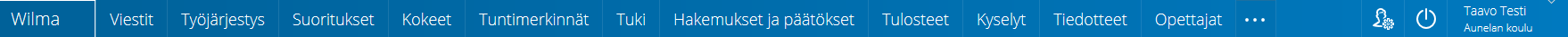 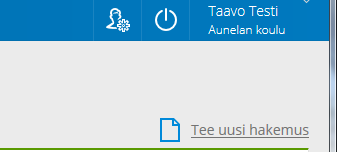 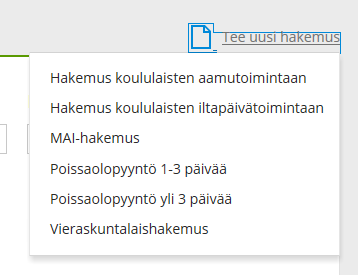 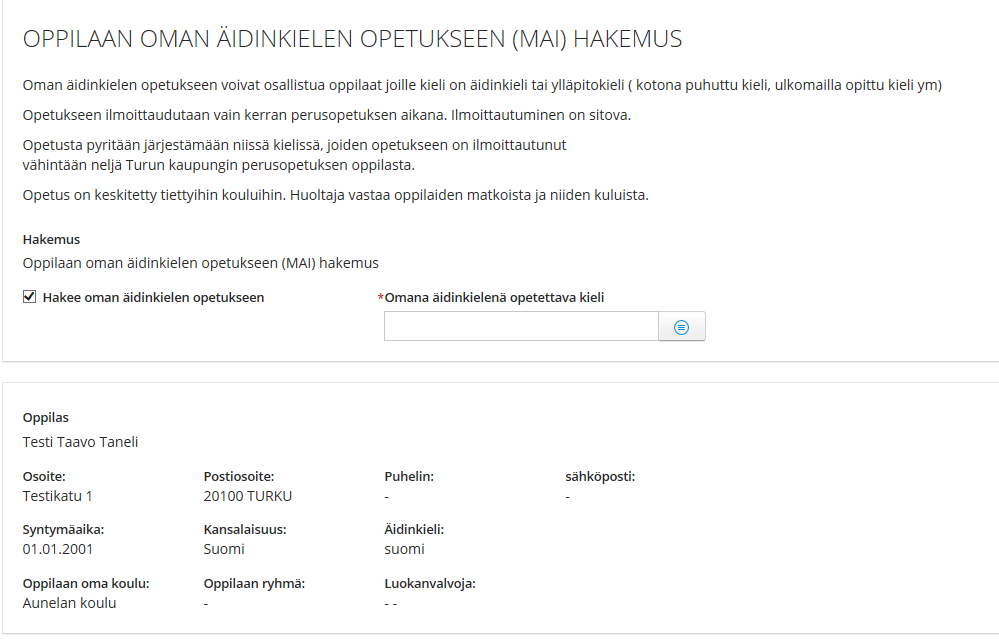 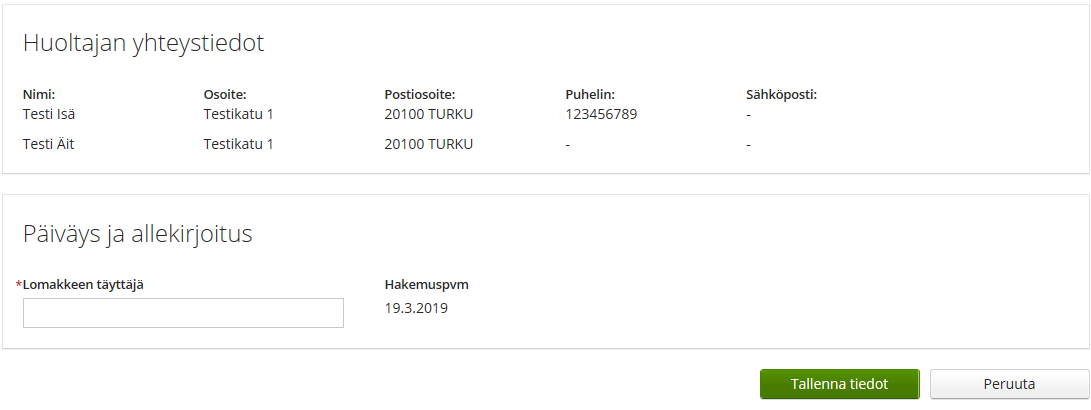 			                Tallenna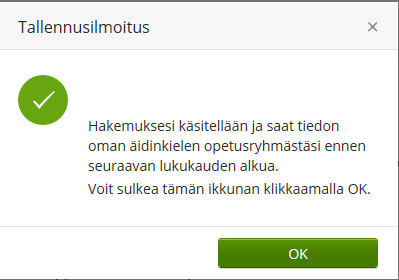 